КошторисВартість робіт – 2 298 83920% обов’язковий резерв – 459768ВСЬОГО – 2 758 607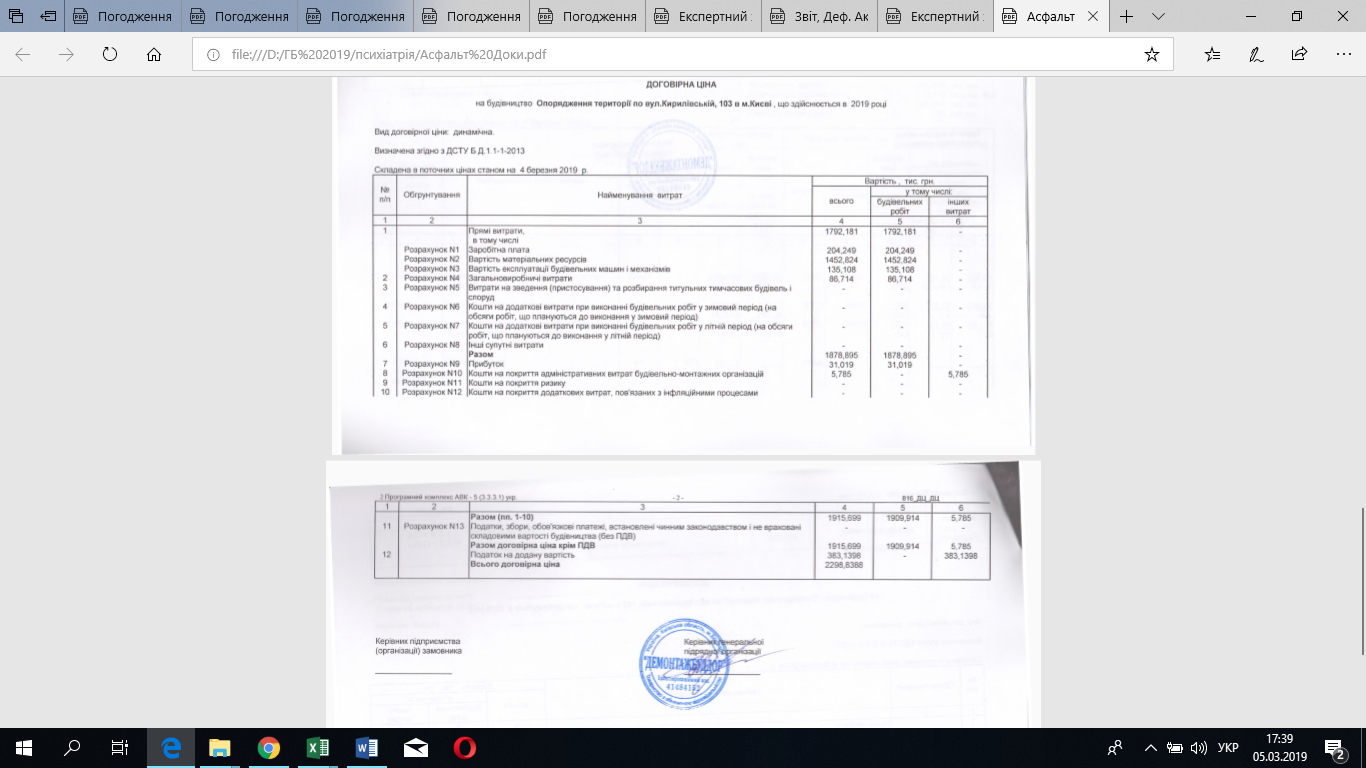 